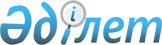 О внесении изменений в решение маслихата района имени Габита Мусрепова от 29 декабря 2018 года № 39-9 "Об утверждении бюджета Чистопольского сельского округа района имени Габита Мусрепова на 2019-2021 годы"Решение маслихата района имени Габита Мусрепова Северо-Казахстанской области от 28 ноября 2019 года № 54-1. Зарегистрировано Департаментом юстиции Северо-Казахстанской области 5 декабря 2019 года № 5706
      В соответствии со статьей 109-1 Бюджетного кодекса Республики Казахстан от 4 декабря 2008 года, подпунктом 1) пункта 1 статьи 6 Закона Республики Казахстан от 23 января 2001 года "О местном государственном управлении и самоуправлении в Республике Казахстан", маслихат района имени Габита Мусрепова Северо-Казахстанской области РЕШИЛ:
      1. Внести в решение маслихата района имени Габита Мусрепова Северо-Казахстанской области "Об утверждении бюджета Чистопольского сельского округа района имени Габита Мусрепова на 2019-2021 годы" от 29 декабря 2018 года № 39-9 (опубликовано 15 января 2019 года в Эталонном контрольном банке нормативных правовых актов Республики Казахстан в электронном виде, зарегистрировано в Реестре государственной регистрации нормативных правовых актов под № 5179) следующие изменения:
      пункт 1 изложить в новой редакции:
       "1. Утвердить бюджет Чистопольского сельского округа района имени Габита Мусрепова на 2019-2021 годы согласно приложениям 1, 2 и 3 соответственно к настоящему решению, в том числе на 2019 год в следующих объемах:
      1) доходы – 29 407 тысяч тенге:
      налоговые поступления – 12 761 тысяч тенге;
      неналоговые поступления – 276 тысяч тенге;
      поступления от продажи основного капитала – 0;
      поступления трансфертов – 16 370 тысяч тенге;
      2) затраты – 32 231,3 тысяч тенге;
      3) чистое бюджетное кредитование – 0:
      бюджетные кредиты – 0;
      погашение бюджетных кредитов – 0;
      4) сальдо по операциям с финансовыми активами – 0:
      приобретение финансовых активов – 0;
      поступления от продажи финансовых активов государства – 0;
      5) дефицит (профицит) бюджета – - 2 824,3 тысяч тенге;
      6) финансирование дефицита (использование профицита) бюджета – 2 824,3 тысяч тенге:
      поступление займов – 0;
      погашение займов – 0;
      используемые остатки бюджетных средств – 2 824,3 тысяч тенге.";
      приложение 1 к указанному решению изложить в новой редакции, согласно приложению к настоящему решению.
      2. Настоящее решение вводится в действие с 1 января 2019 года. Бюджет на 2019 год Чистопольского сельского округа района имени Габита Мусрепова
					© 2012. РГП на ПХВ «Институт законодательства и правовой информации Республики Казахстан» Министерства юстиции Республики Казахстан
				
      Председатель сессии 
маслихата района 
имени Габита Мусрепова 
Северо-Казахстанской области 

 Д. Сулейменов

      Cекретарь маслихата района 
имени Габита Мусрепова 
Северо-Казахстанской области 

 Е. Адильбеков
Приложение к решению районного маслихата от 28 ноября 2019 года № 54-1 Приложение 1 к решению районного маслихата от 29 декабря 2019 года № 39-9
Категория
Класс
Подкласс
Наименование
Сумма (тысяч тенге)
1. Доходы
29 407
1
Налоговые поступления
12 761
01
Подоходный налог
3 568
2
Индивидуальный подоходный налог
3 568
04
Налоги на собственность
9 193
1
Налоги на имущество 
166
3
Земельный налог
2 232
4
Налог на транспортные средства 
6 795
2
Неналоговые поступления
276
05
Доходы от аренды имущества, находящегося в государственной собственности
230
1
Доходы от аренды имущества коммунальной собственности города районного значения, села, поселка, сельского округа
230
06
Прочие неналоговые поступления
46
09
Другие неналоговые поступления в бюджет
46
4
Поступления трансфертов
16 370
02
Трансферты из вышестоящих органов государственного управления
16 370
3
Трансферты из районного (города областного значения) бюджета
16 370
Функциональная группа
Администратор бюджетных программ
Программа
Наименование
Сумма (тысяч тенге)
2. Затраты
32 231,3
01
Государственные услуги общего характера
27 372
124
Аппарат акима города районного значения, села, поселка, сельского округа
27 372
001
Услуги по обеспечению деятельности акима города районного значения, села, поселка, сельского округа
27 372
07
Жилищно-коммунальное хозяйство
1 859,3
124
Аппарат акима города районного значения, села, поселка, сельского округа
 1 859,3
008
Освещение улиц населенных пунктов
1 113
011
Благоустройство и озеленение населенных пунктов
746,3
13
Прочие
3 000
124
Аппарат акима города районного значения, села, поселка, сельского округа
3 000
040
Реализация мероприятий для решения вопросов обустройства населенных пунктов в реализацию мер по содействию экономическому развитию регионов в рамках Программы развития регионов до 2020 года
3 000
3. Чистое бюджетное кредитование
0
Бюджетные кредиты
0
Погашение бюджетных кредитов
0
4. Сальдо по операциям с финансовыми активами
0
Приобретение финансовых активов
0
Поступления от продажи финансовых активов государства
0
5. Дефицит (профицит) бюджета
- 2 824,3
6. Финансирование дефицита (использование профицита) бюджета
2 824,3
Поступление займов
0
Погашение займов
0
Категория
Класс
Подкласс
Наименование
Сумма (тысяч тенге)
8
Используемые остатки бюджетных средств
2 824,3
01
Остатки бюджетных средств
2 824,3
1
Свободные остатки бюджетных средств
2 824,3